Baccalauréat ProfessionnelMaintenance des Systèmes de Production Connectés DOSSIER TECHNIQUE ET RESSOURCESCONDITIONNEUSE DE COMPRIMÉS RAVOUXÉpreuve E2 - PREPARATION D’UNE INTERVENTION 
Vous êtes technicien de maintenance dans l’équipe d’une usine de fabrication et conditionnement de comprimés. L’opérateur d’une conditionneuse de comprimés interpelle votre service en vous signalant que les flacons ont du mal à être bouchés correctement. Le système de transfert parait défectueux. On vous propose d’analyser le dossier technique avant de préparer votre intervention.La validation de l’intervention par votre responsable a généré l’ordre de travail ci-dessousLe système de conditionnement de comprimés 326-20-02A est issu de l'industrie pharmaceutique. Il conditionne des comprimés plastiques en flacons.lI réalise les opérations suivantes : 		- distribuer les comprimés et remplir les flacons de comprimés, 		- transférer les flacons entre les postes, 		- fermer les flacons par des capsules.Les produits sont disposés sur des palettes support acheminées par un convoyeur à chaînes servant le poste de distribution de comprimés et le poste de capsulage de flacons.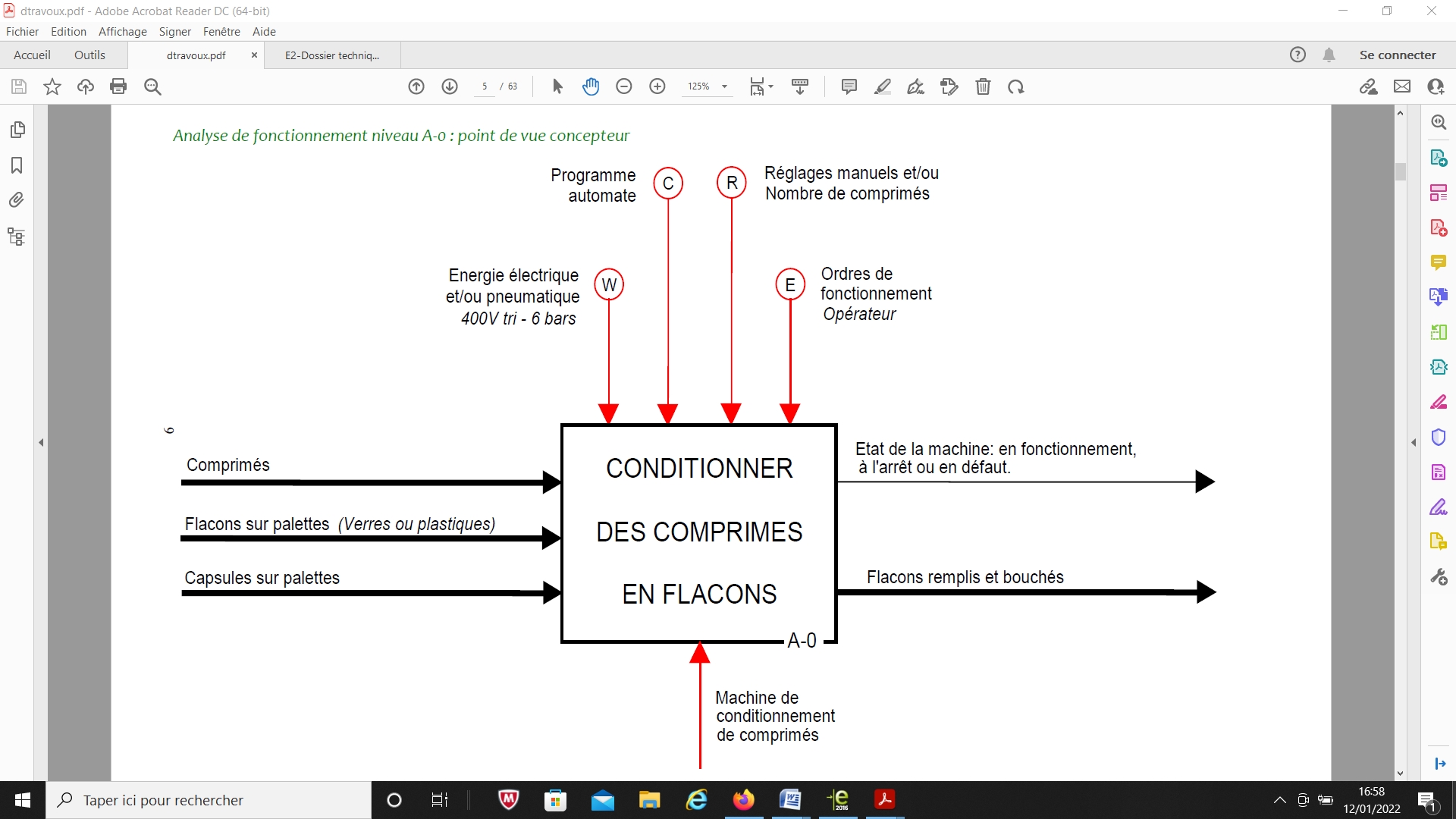 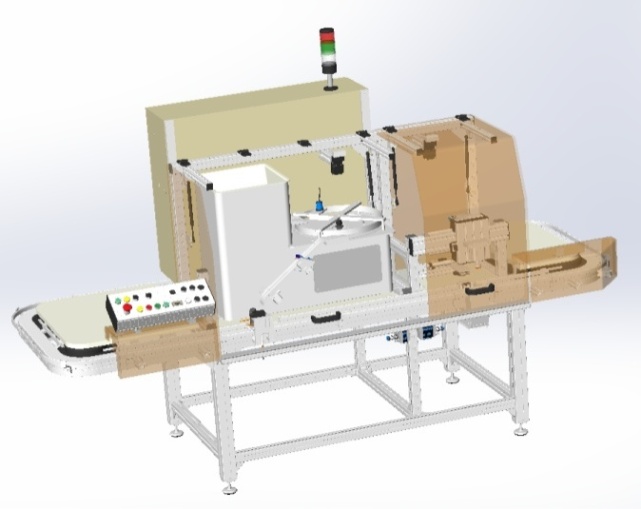 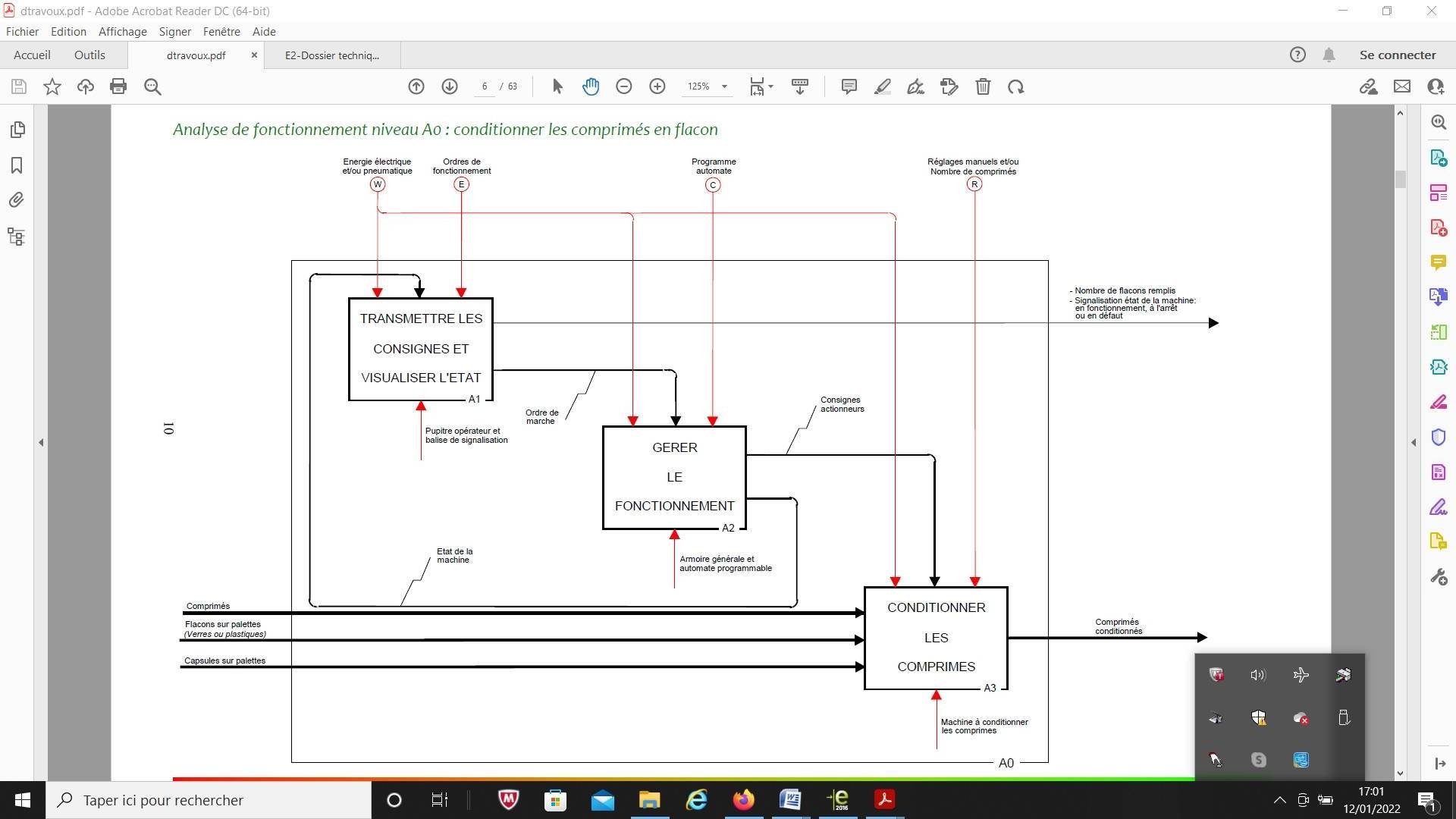 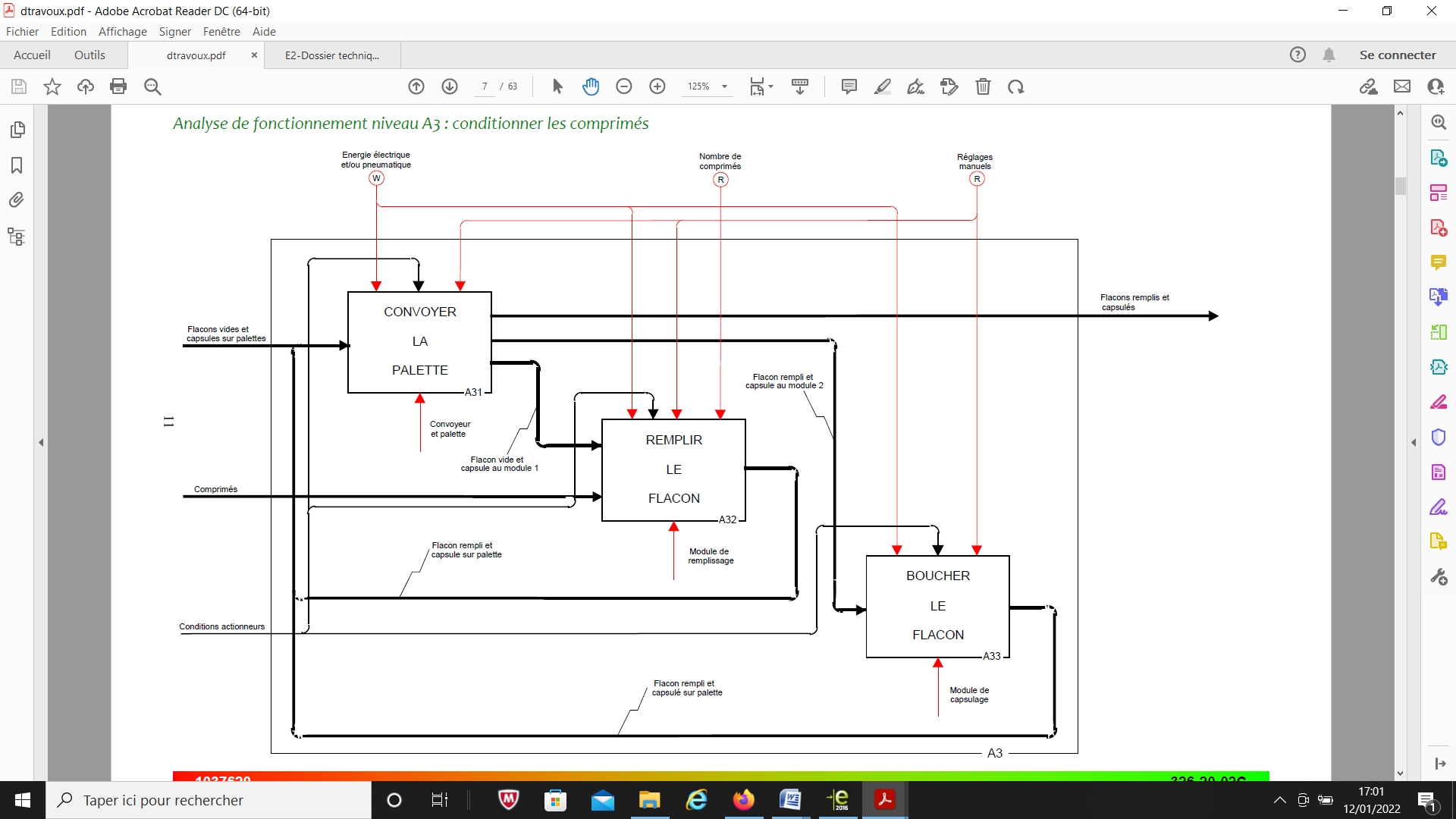 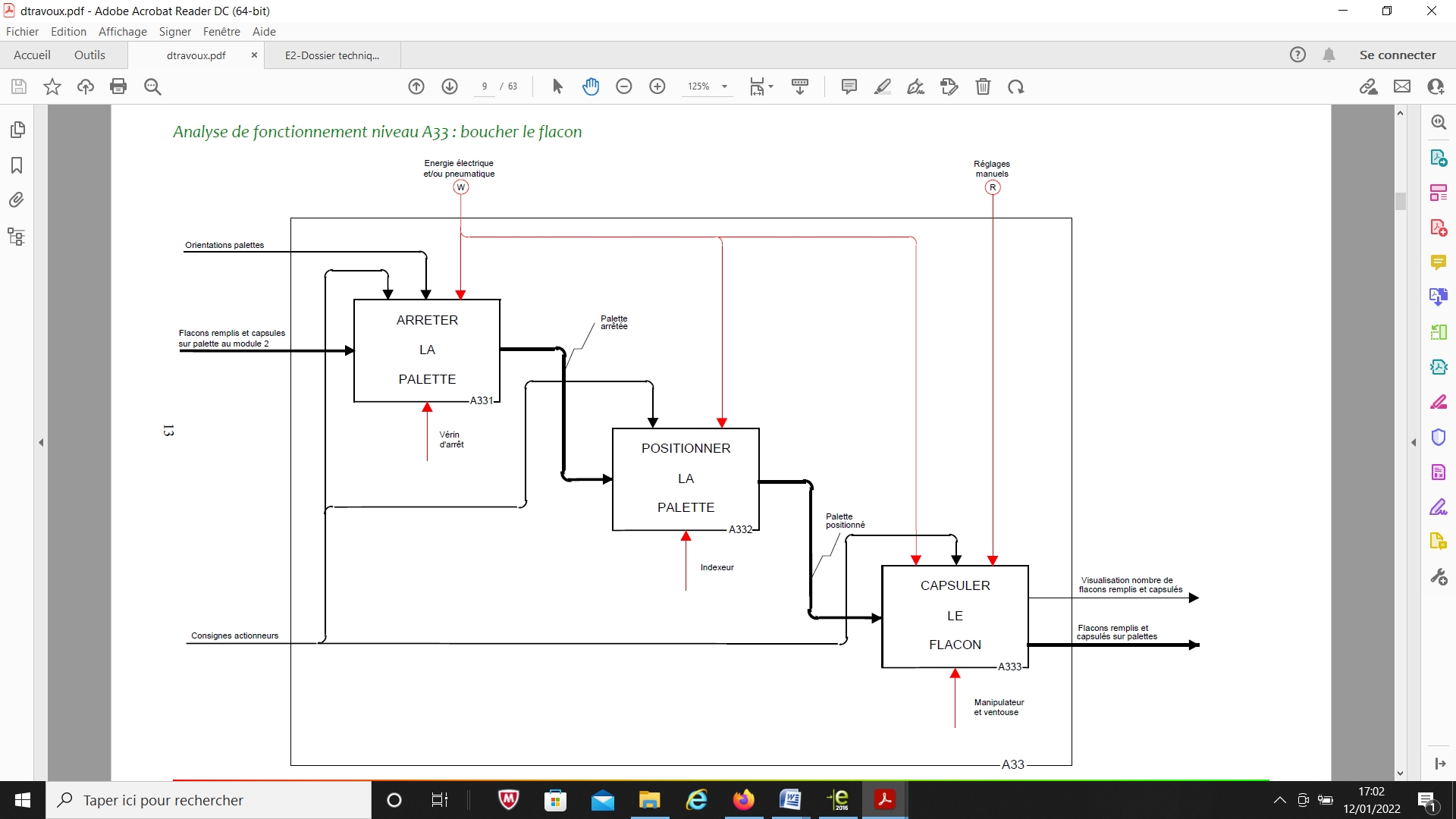 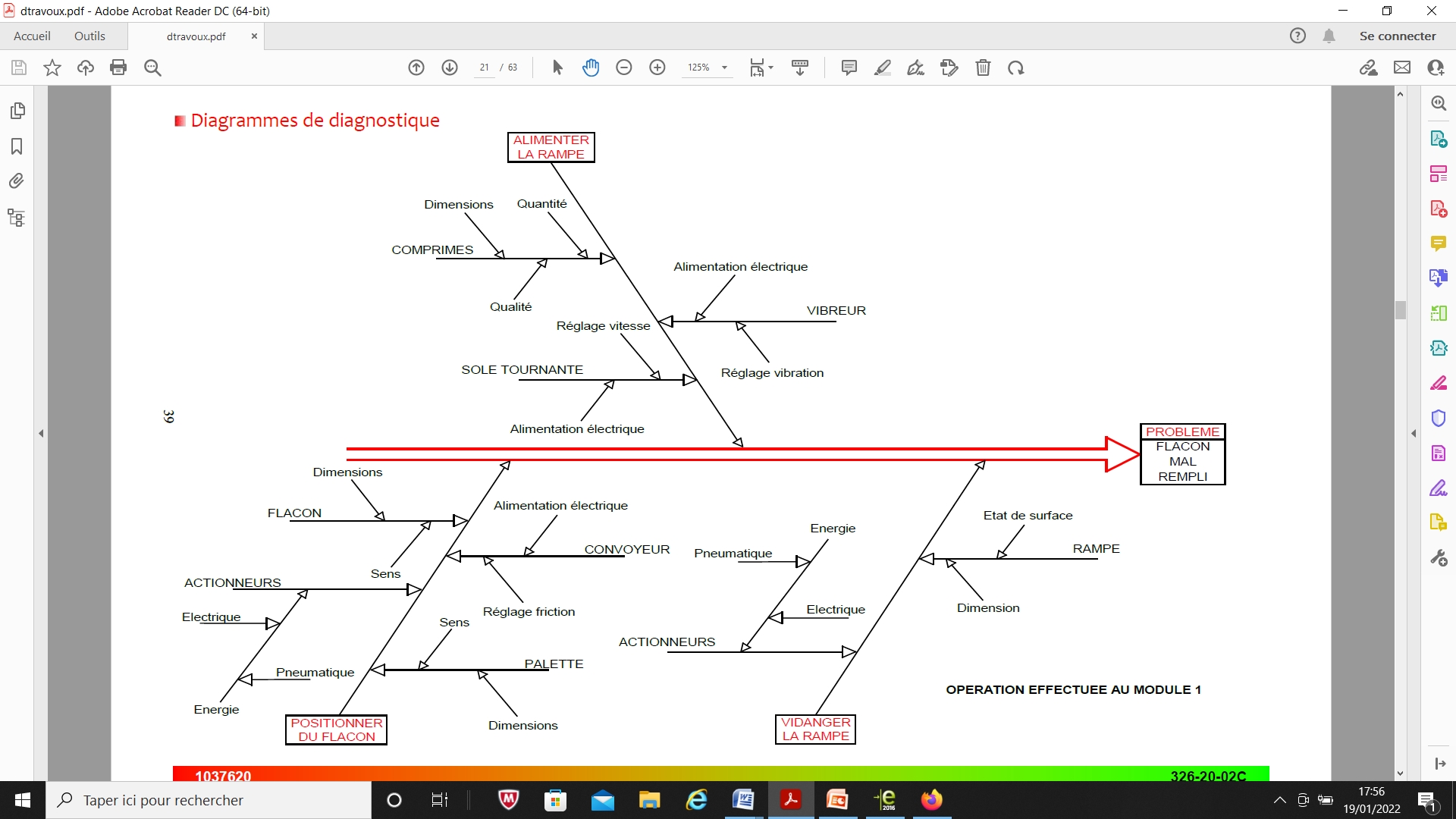 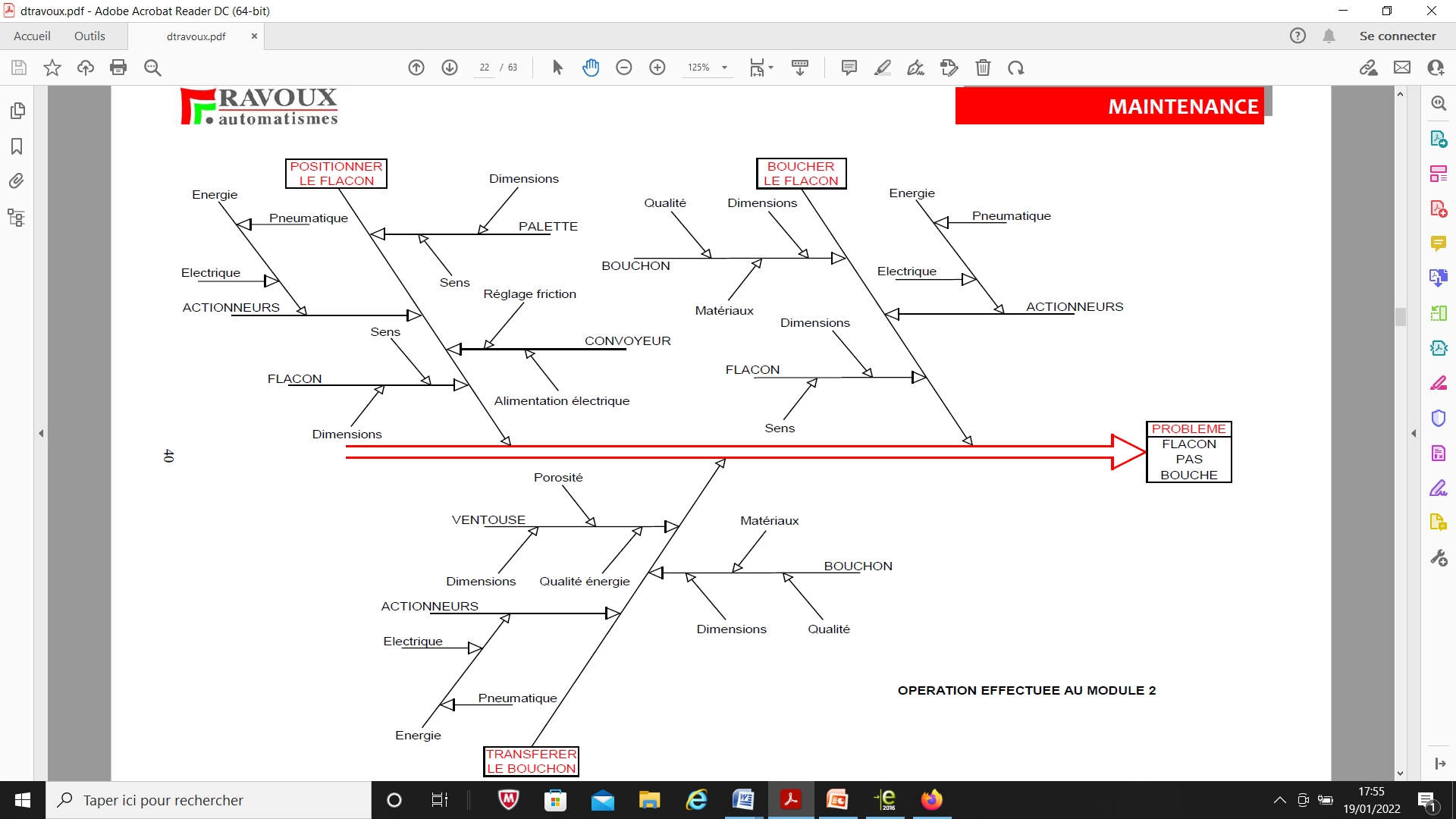 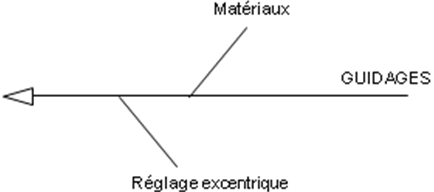 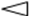 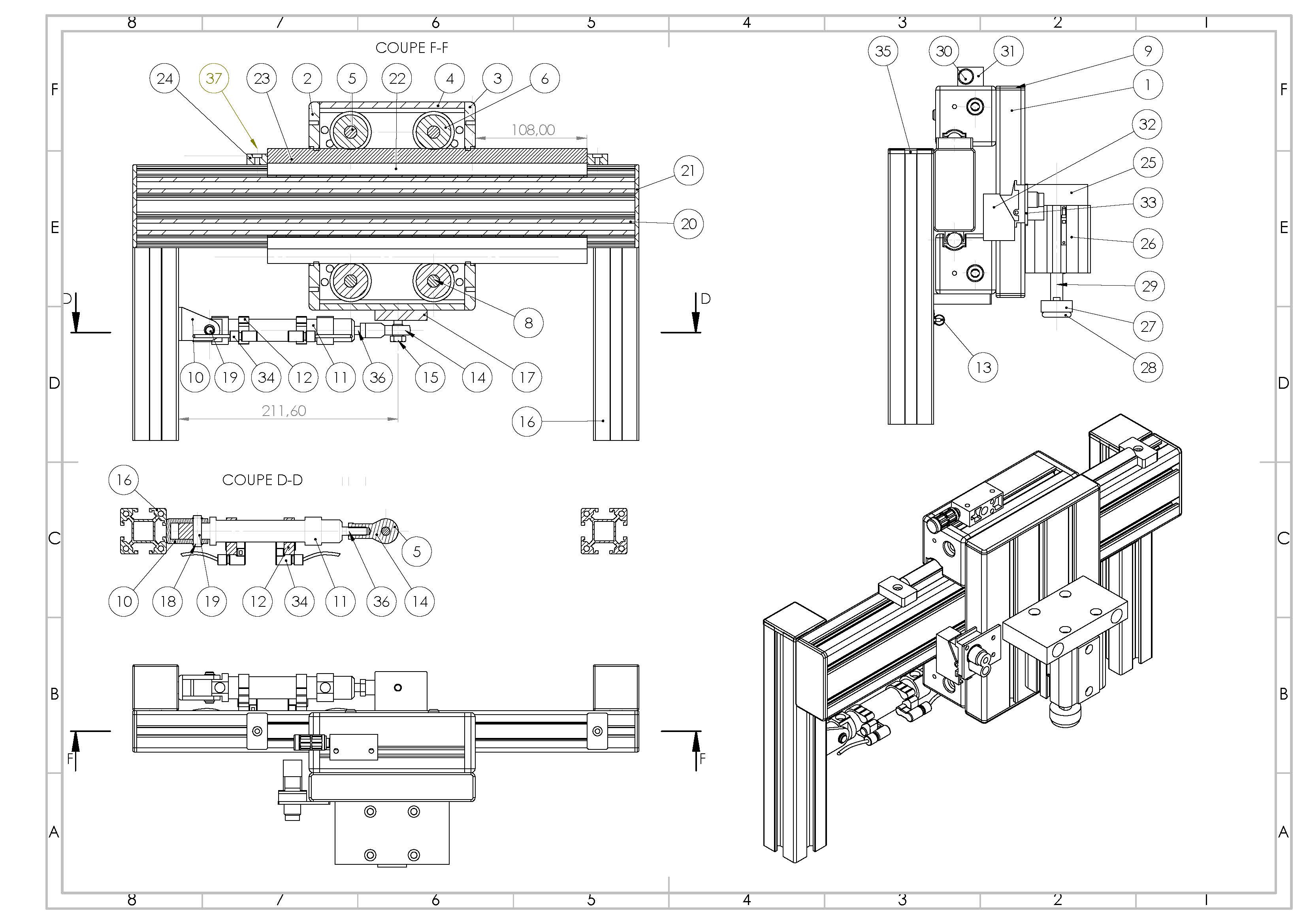 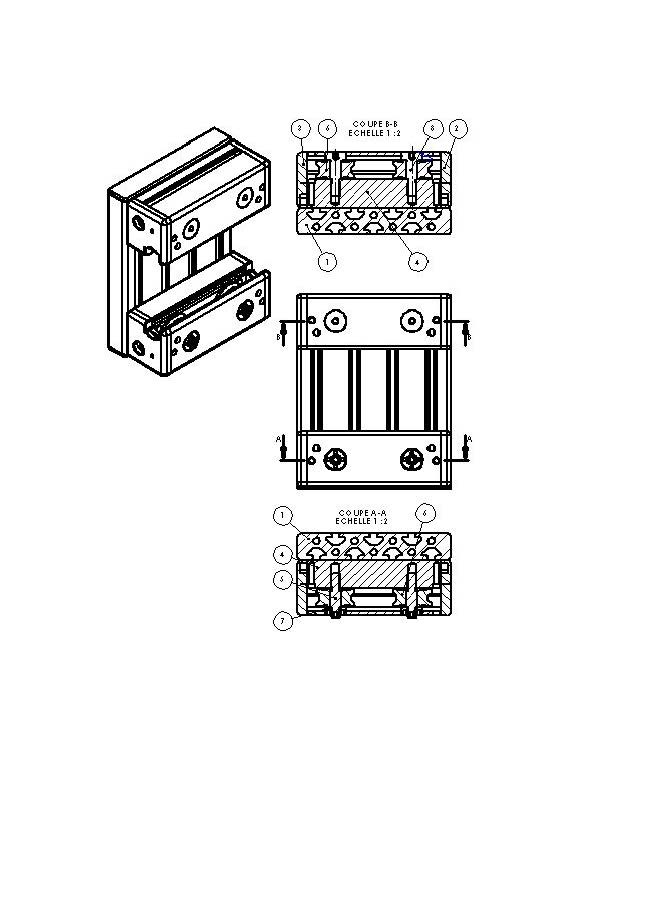 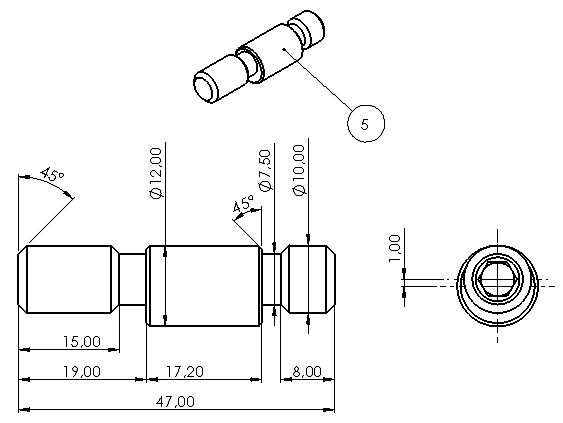 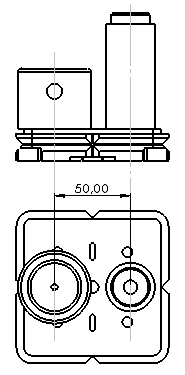 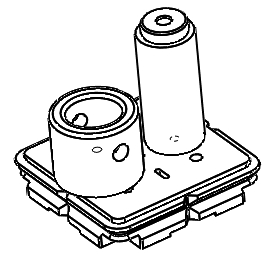 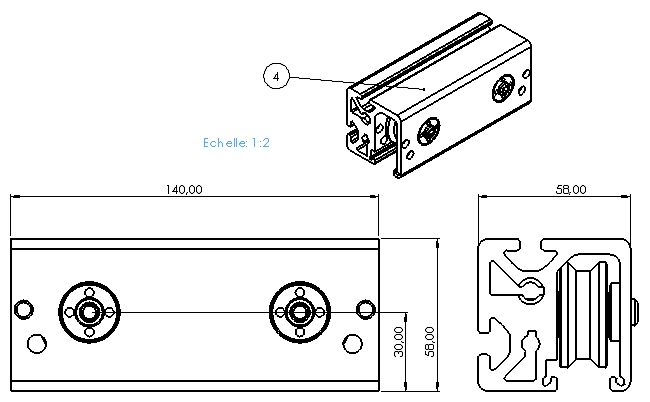 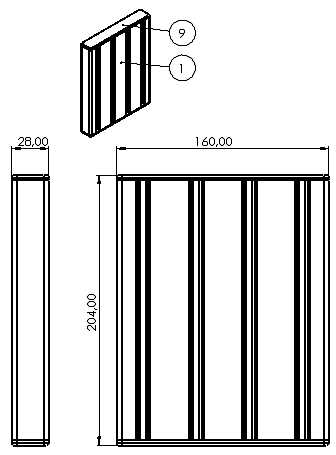 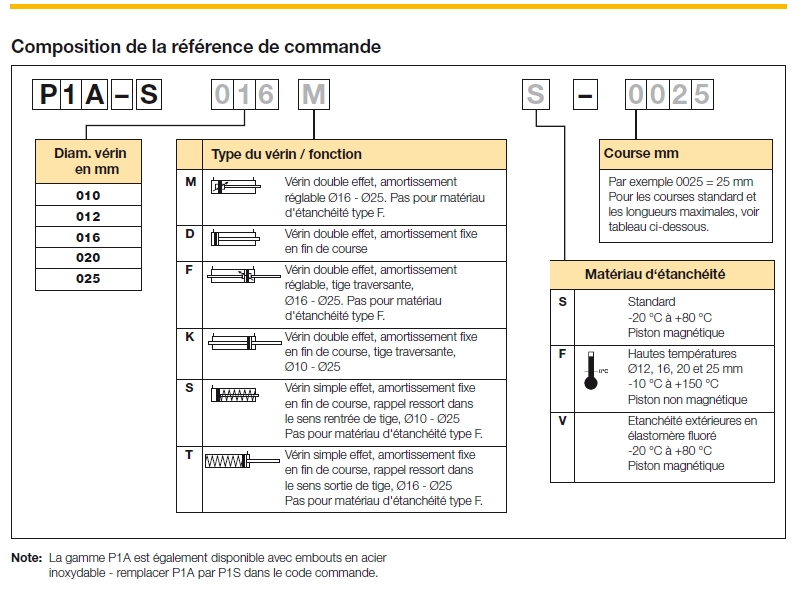 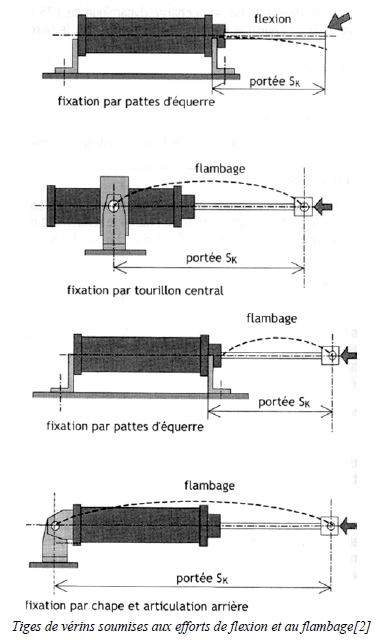 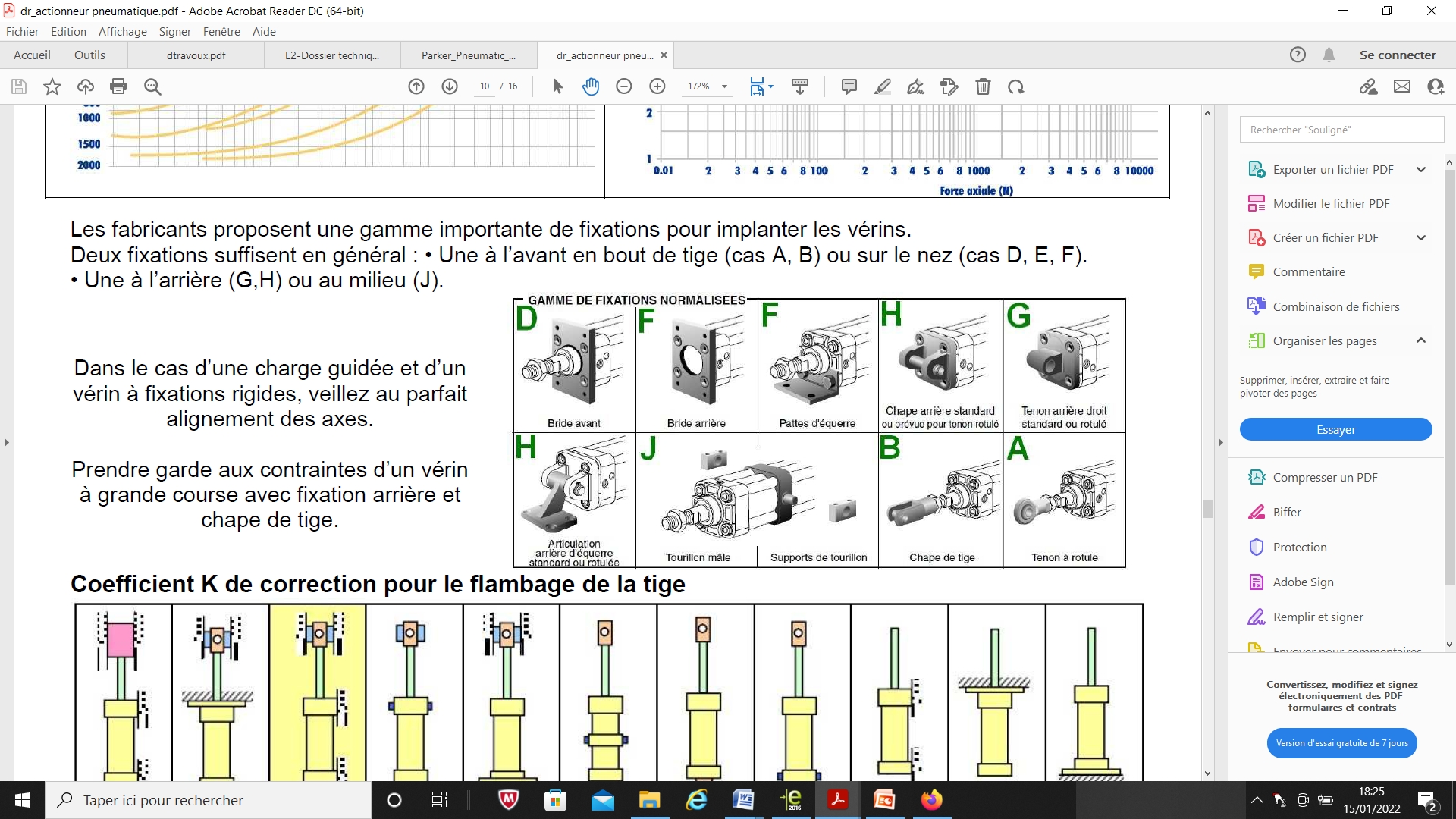 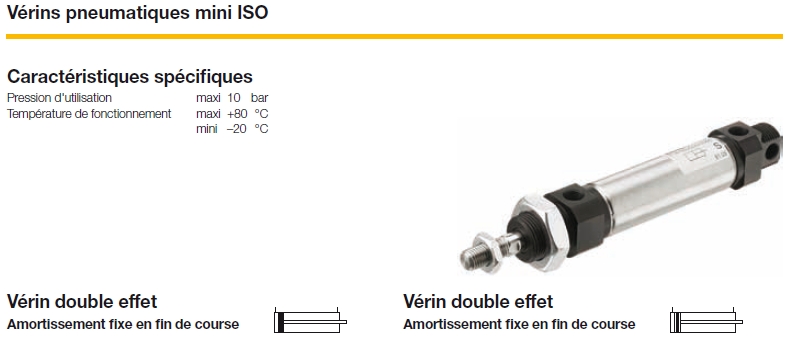 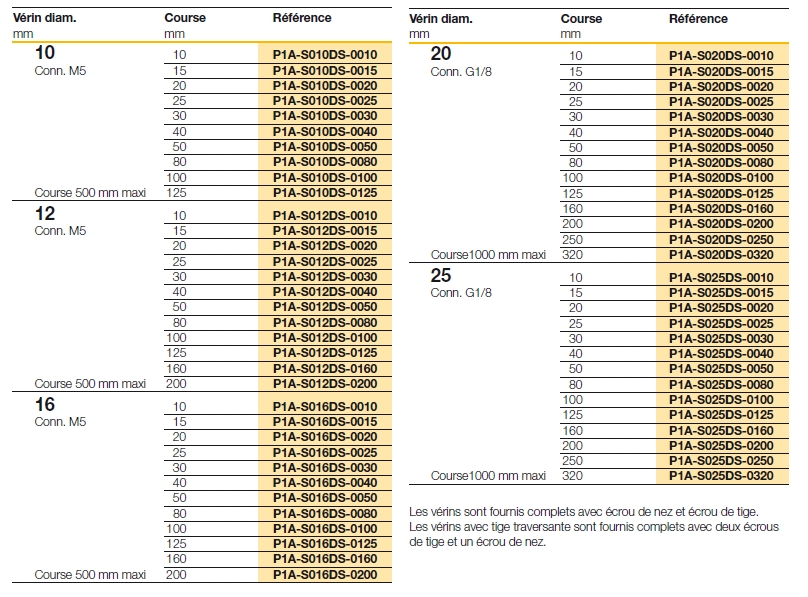 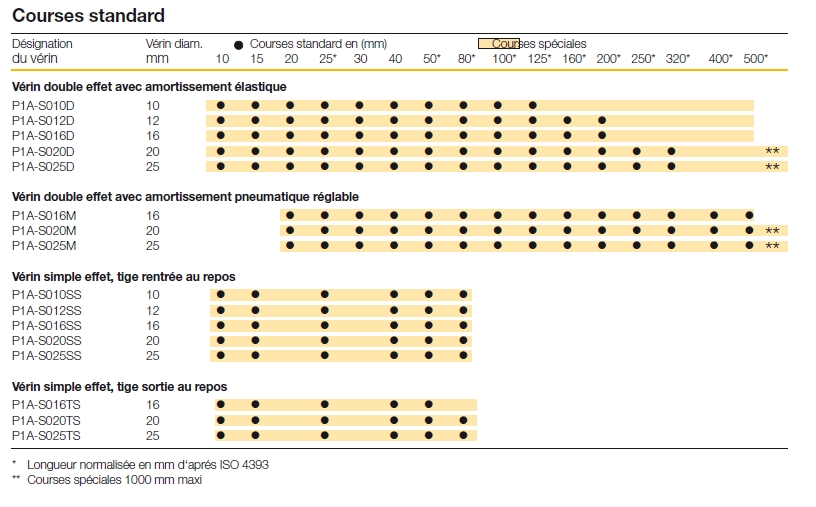 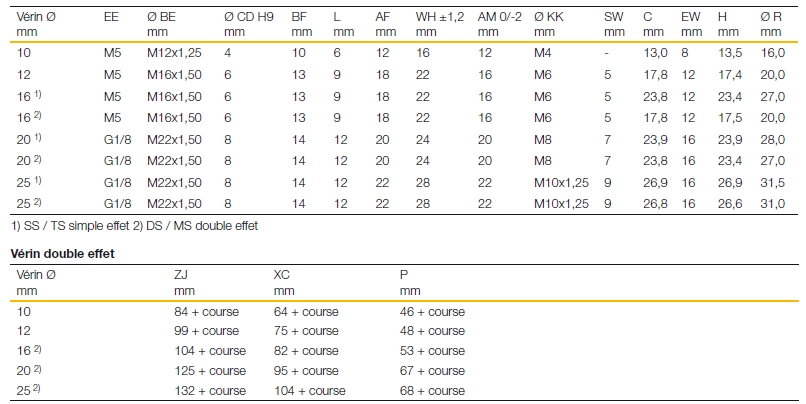 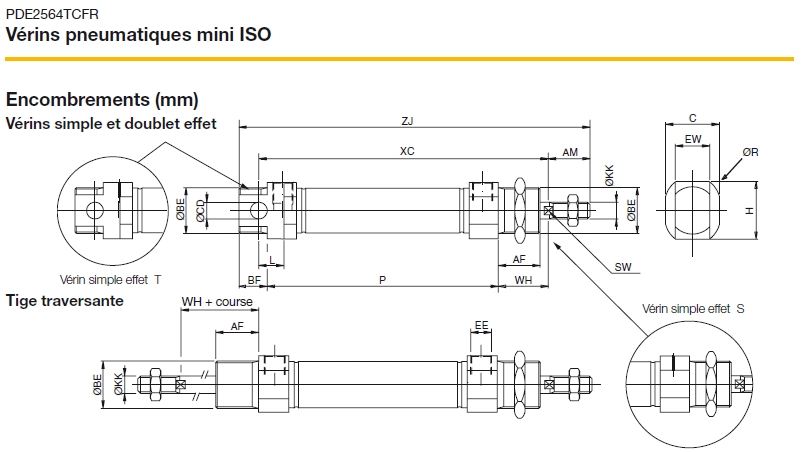 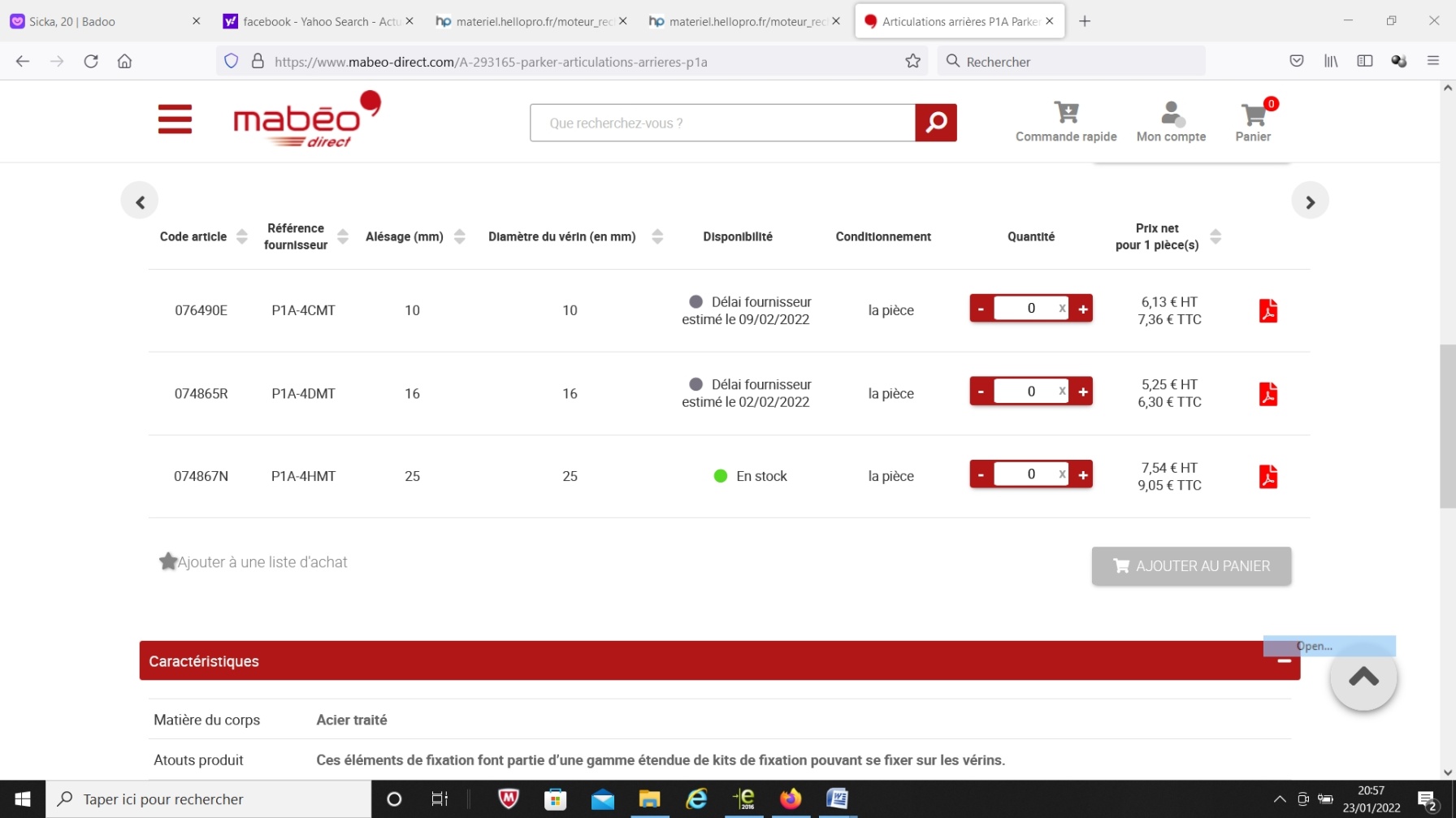 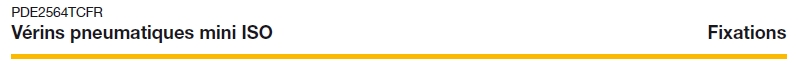 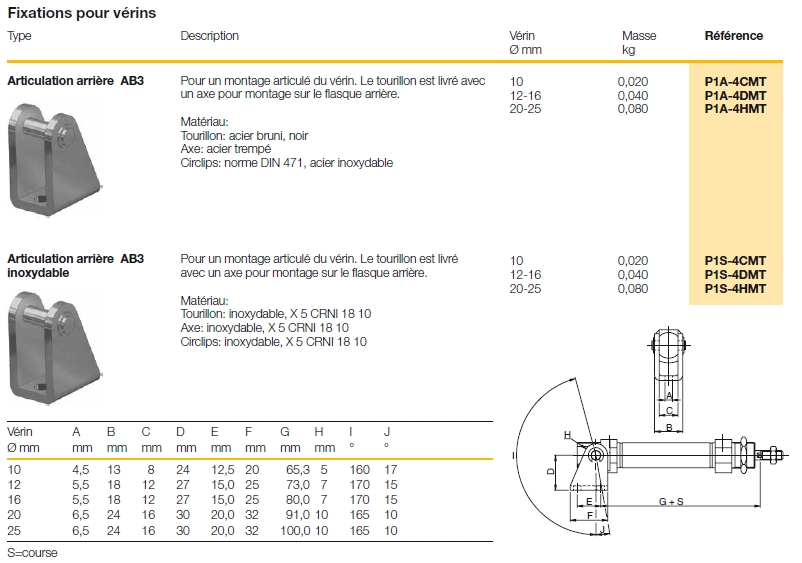 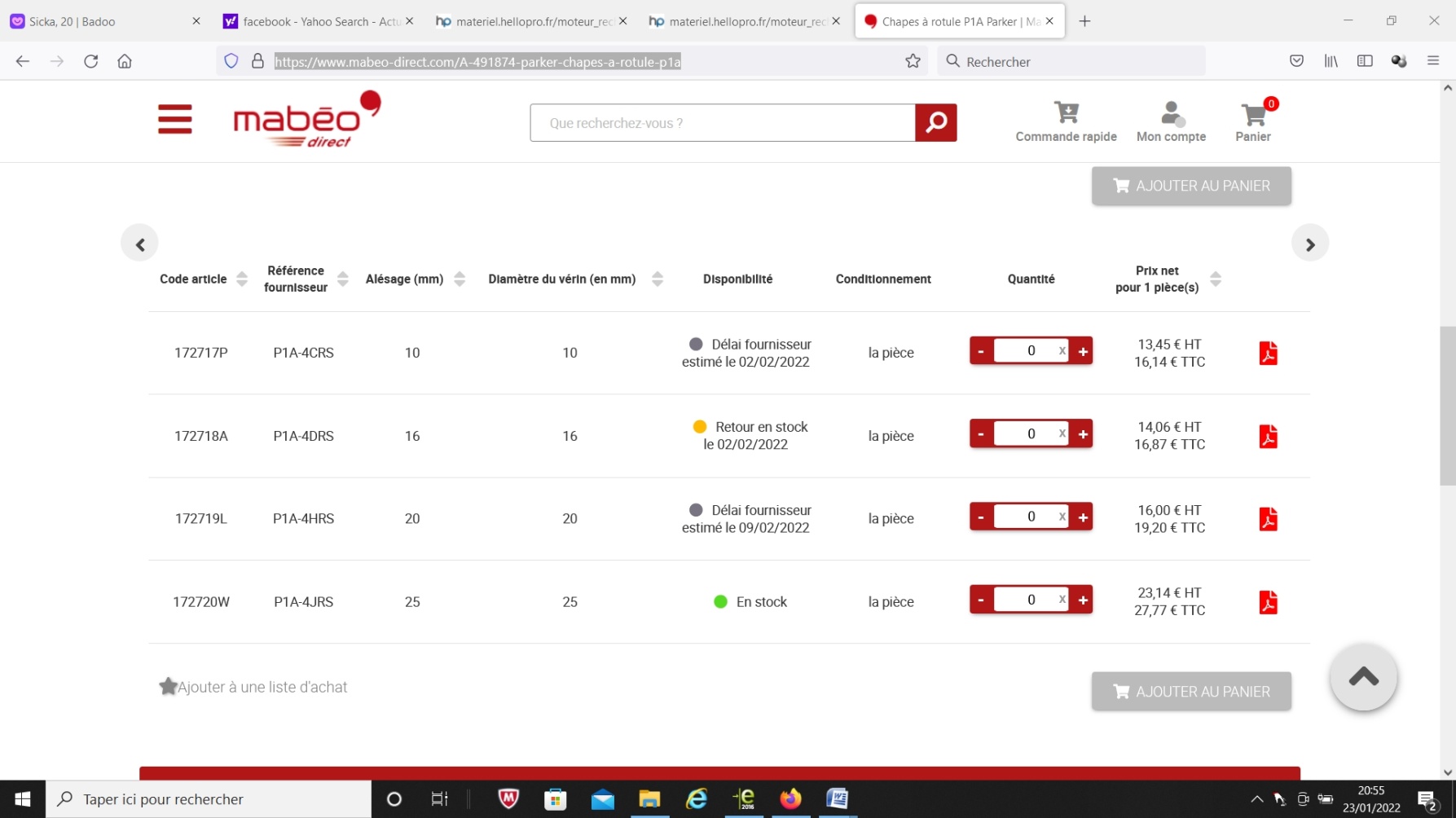 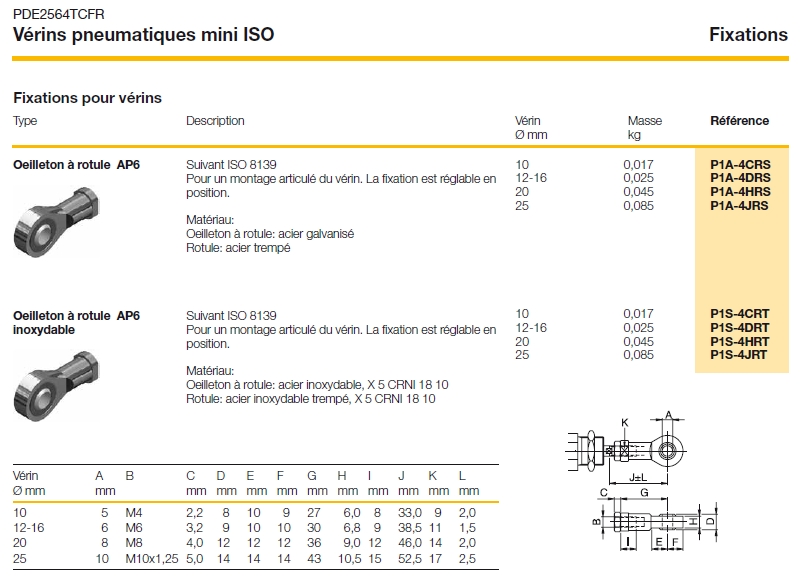 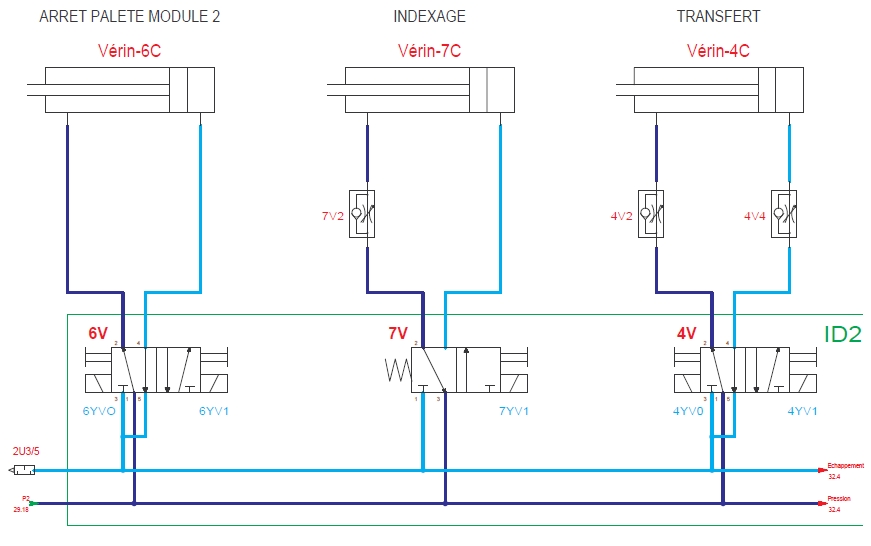 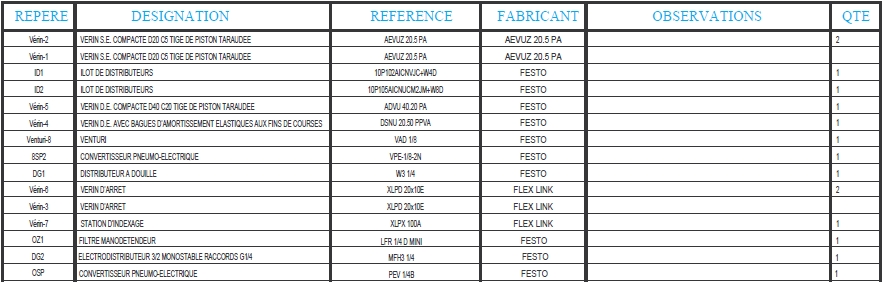 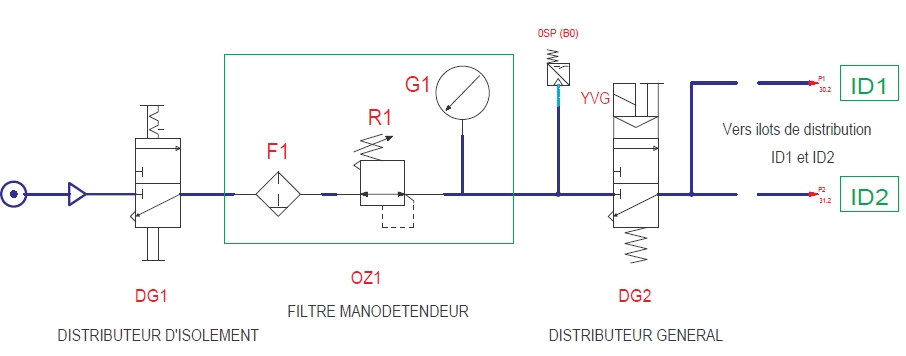 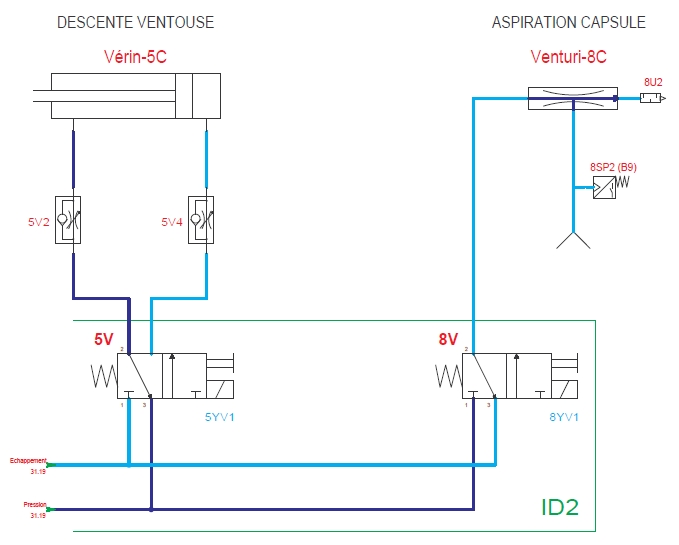 Schémas circuit électrique de puissance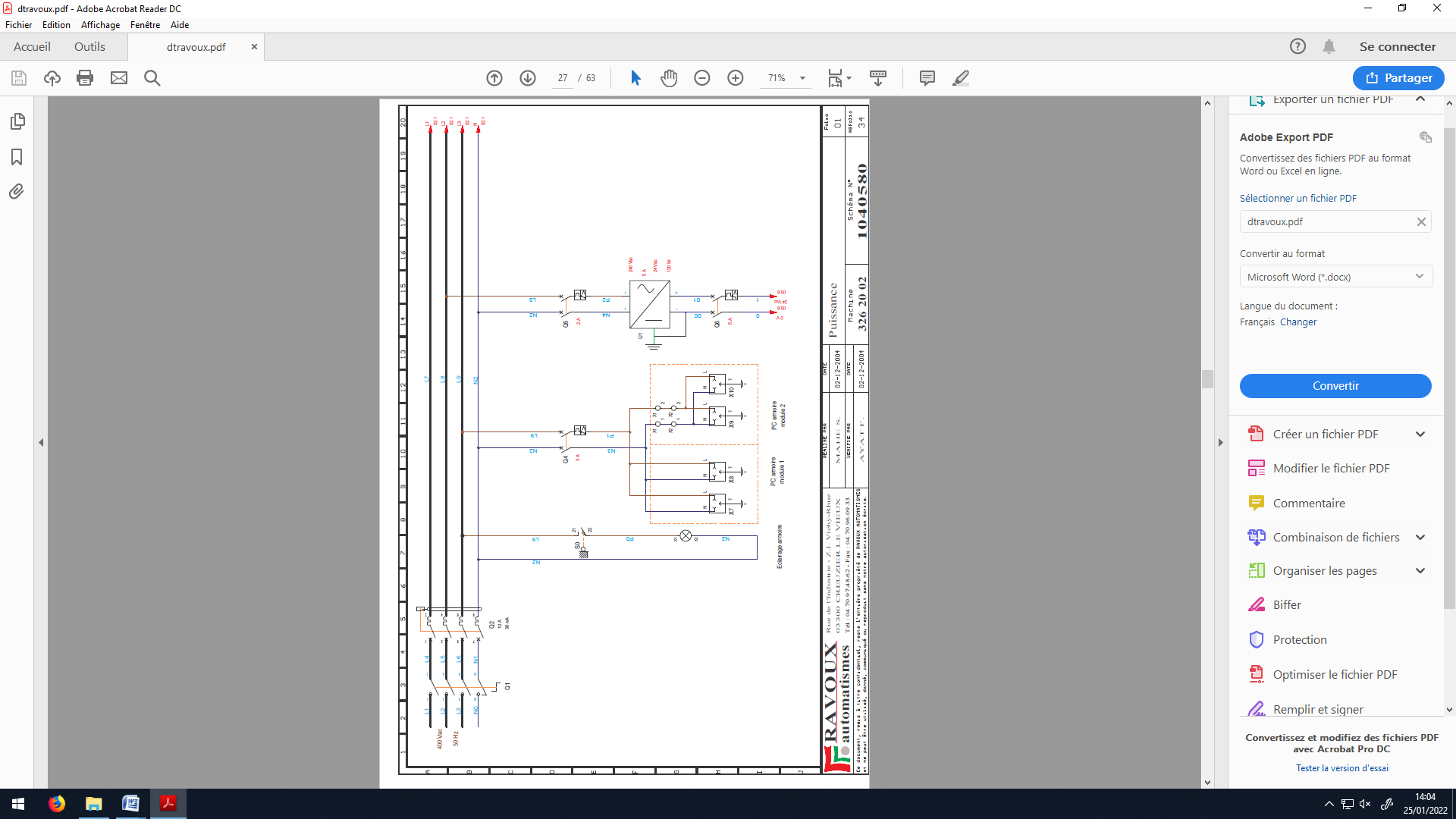 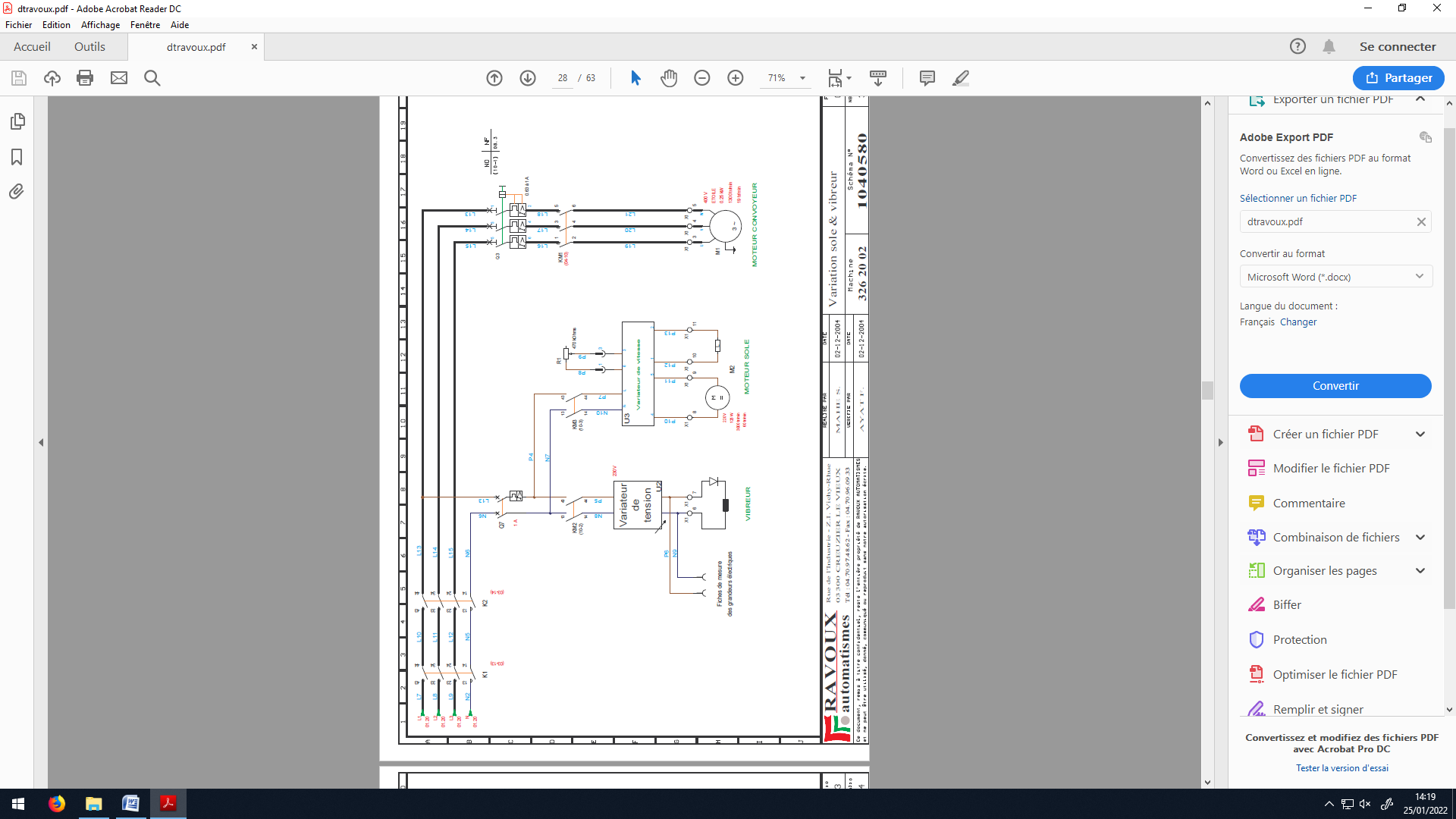 Carte entrées/sorties automate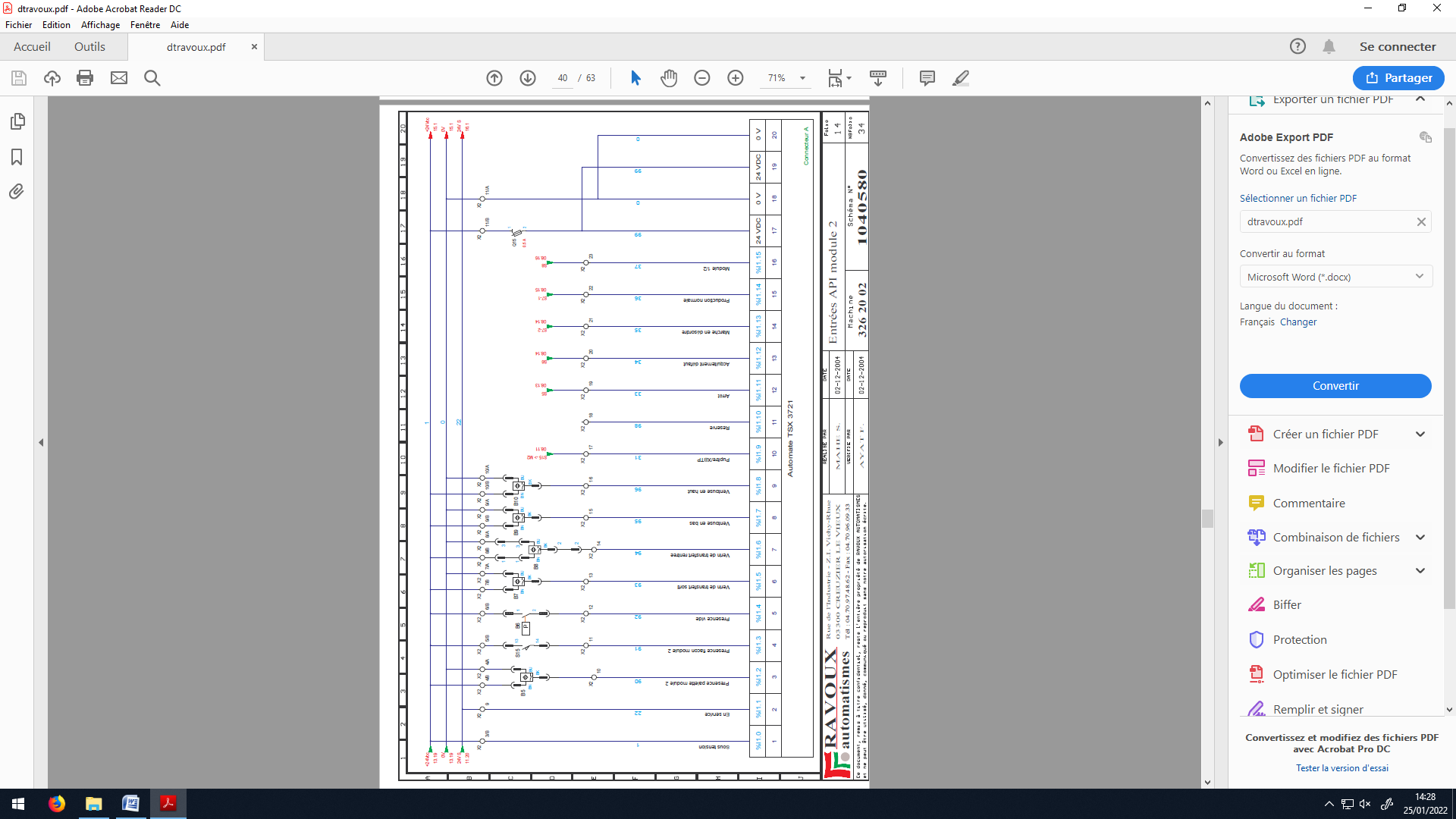 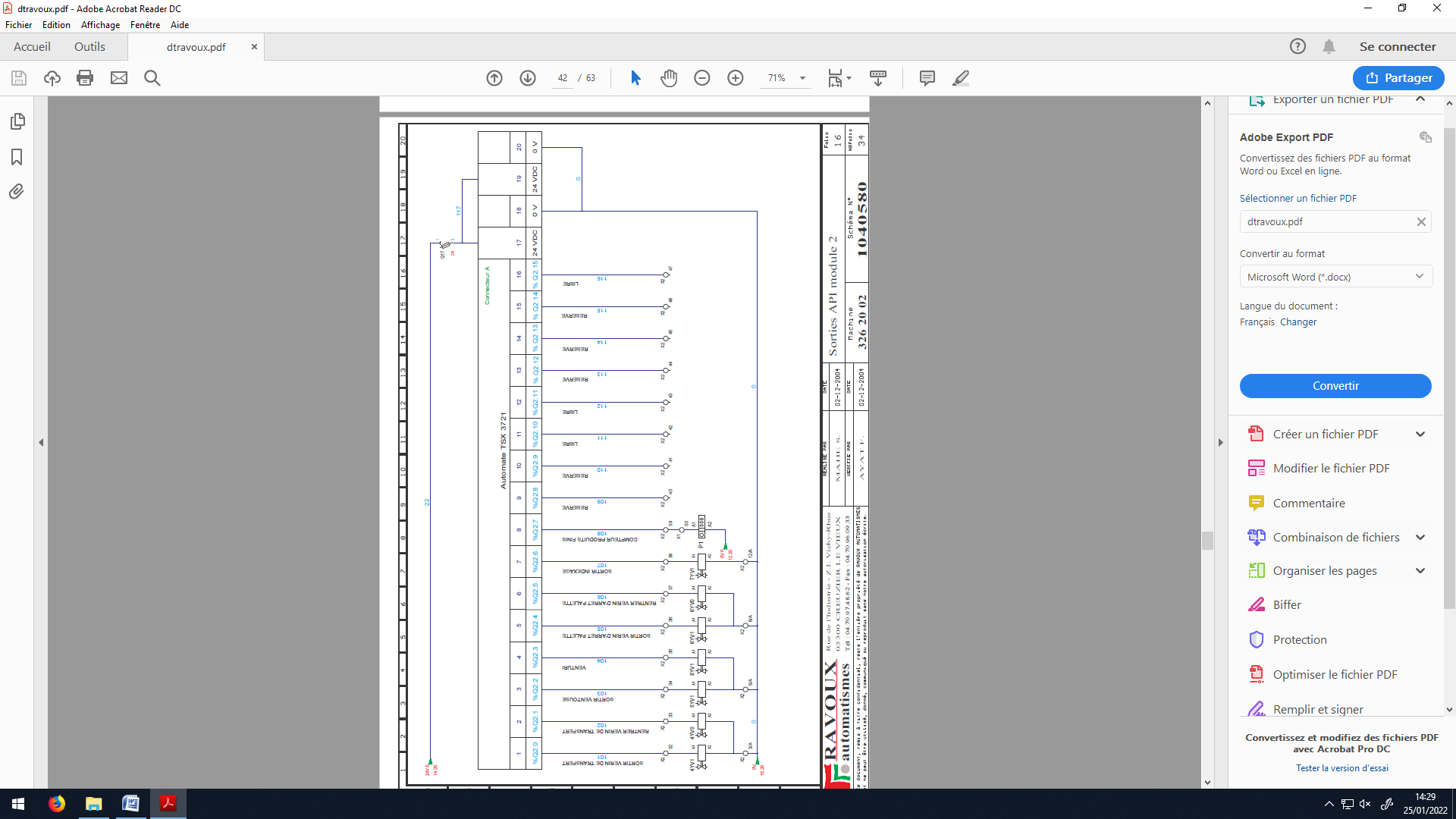 ORDRE  DE  TRAVAILORDRE  DE  TRAVAILORDRE  DE  TRAVAILORDRE  DE  TRAVAILORDRE  DE  TRAVAILORDRE  DE  TRAVAILORDRE  DE  TRAVAILORDRE  DE  TRAVAILORDRE  DE  TRAVAILORDRE  DE  TRAVAILParcAtelier de maintenanceAtelier de maintenanceUrgenceUrgence2EquipementEquipementN°ConditionneuseMarqueMarqueMarqueRAVOUXRAVOUXRAVOUXNuméro du BT :Numéro du BT :20.02.2020 - 120.02.2020 - 1Motif de la demande :     Les bouchons ont du mal à être bouchés sur le flacon     Réparer et remettre en serviceMotif de la demande :     Les bouchons ont du mal à être bouchés sur le flacon     Réparer et remettre en serviceMotif de la demande :     Les bouchons ont du mal à être bouchés sur le flacon     Réparer et remettre en serviceMotif de la demande :     Les bouchons ont du mal à être bouchés sur le flacon     Réparer et remettre en serviceMotif de la demande :     Les bouchons ont du mal à être bouchés sur le flacon     Réparer et remettre en serviceMotif de la demande :     Les bouchons ont du mal à être bouchés sur le flacon     Réparer et remettre en serviceMotif de la demande :     Les bouchons ont du mal à être bouchés sur le flacon     Réparer et remettre en serviceMotif de la demande :     Les bouchons ont du mal à être bouchés sur le flacon     Réparer et remettre en serviceMotif de la demande :     Les bouchons ont du mal à être bouchés sur le flacon     Réparer et remettre en serviceMotif de la demande :     Les bouchons ont du mal à être bouchés sur le flacon     Réparer et remettre en serviceMachine en arrêtMachine en arrêtOUIOUINONNONNON372Vis H – M4 x 15Non représentées361Tige de vérin de transfert352Bouchon polyamide XCBE 44341Capteur de proximité SMT-8-S-S-LED-24331Support vacuostat321Vacuostat VPE 311Venturi VAD-1-8 FESTO301Silencieux U-1-8291Tige vérin capsulage281Joint torique271Prise de vide261ADVU 40-20-PA251Support de vérin242Butée pour profilé support arbre232Arbre 8 - D14222Profilé support arbre 8 - D14212Embout 8 - 80 x 40201Profilé 8 - 80 x 40 léger191Axe chape182Anneau élastique pour arbre 8 x 0,8171Bras de liaison162Profil 44 x 44 (XCBL 6 x 44) lg 265mm usiné151Vis H-M8 x 25141Chape articulée SGS M 6132Capteur de proximité SMEO-4U-S-LED122Fixation SMBR-20 (19276 FESTO)111Vérin AH -20-50-PPV-A101Chape de pied92Embout 8, 160 x 2882Axe 8 - D14 72Contre-écrou axe 8 - D14 avec excentrique64Galet52Axe 8 D14 excentrique42Profil longueur 140 mm32Embout avec lubrification 8 D14 (gauche)22Embout avec lubrification 8 D14 (droite)11Profilé 8 - 160 x 28 - lg 196 mmRep.NbreDésignationMatièreObservationSOUS-SYSTEME  TRANSFERT + CAPSULAGESOUS-SYSTEME  TRANSFERT + CAPSULAGESOUS-SYSTEME  TRANSFERT + CAPSULAGESOUS-SYSTEME  TRANSFERT + CAPSULAGESOUS-SYSTEME  TRANSFERT + CAPSULAGE